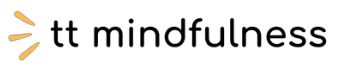 TT MINDFULNESS™ COACH CERTIFICATIONEXAM QUESTIONSEXAM SUBMISSIONTo to submit your written exam, click on the link below.https://tt-mindfulness.com/examDON'T FORGET TO SAVE YOUR ANSWERS!PERSONAL DETAILSQuestion #1Question #2Question #3Question #4Question #5Question #6Question #7Question #8Question #9Question #10Question #11Question #12Question #13Question #14Question #15Question #16Question #17Question #18Question #19Question #20Question #21Question #22Question #23Question #24Question #25Question #26Question #27Question #28Question #29Question #30Question #31Question #32Question #33Question #34Question #35Question #36Question #37Question #38Question #39Question #40Question #41Question #42Question #43Question #44Question #45Question #46Question #47Question #48Question #49Question #50Question #51Question #52Question #53Question #54Question #55Question #56Question #57Question #58Question #59Question #60Question #61Question #62Question #63Question #64Question #65Question #66Question #67Question #68Question #69Question #70Question #71Question #72Question #73Question #74Question #75Question #76Question #77Question #78Question #79Question #80Question #81Question #82Question #83Question #84Question #85Question #86Question #87Question #88Question #89Question #90Question #91Question #92Question #93Question #94Question #95Question #96Question #97Question #98Question #99Question #100Question #101Question #102Question #103Question #104Question #105Question #106Question #107Question #108Question #109Question #110Question #111Question #112Question #113Question #114Question #115Question #116Question #117Question #118Question #119Question #120Question #121Question #122Question #123Question #124Question #125Question #126Question #127Question #128Question #129Question #130Question #131Question #132Question #133Question #134Question #135Question #136Question #137Question #138Question #139Question #140Question #141Question #142Question #143Question #144Question #145Question #146Question #147Question #148Question #149Question #150Question #151Question #152Question #153Question #154Question #155Question #156Question #157Question #158Question #159Question #160Question #161Question #162Question #163Question #164Question #165Question #166Question #167Question #168Question #169Question #170Question #171Question #172Question #173Question #174Question #175Question #176Question #177Question #178Question #179Question #180Question #181Question #182Question #183Question #184Question #185Question #186Question #187Question #188Question #189Question #190Question #191Question #192Question #193Question #194Question #195Question #196Question #197Question #198Question #199Question #200First Name (s):Last Name:Country:E-mail Address: